Предмет7А7Б7Вгеометрияповторить признаки равенства треугольников​решить задачу № 9 с готового чертежа, выполнение карточек на учи.ру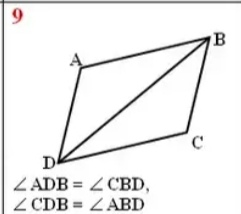 ​решить задачу № 9 с готового чертежа, выполнение карточек на учи.руРусский языкпараграф 143, 144 упр  262 (над деепричастием надписать вид), 266 ( у д\о -обязательно показать границы)упражнение 260,261.литературапроанализировать эпизод битвы с барсом.географияповторить тему Климат и внутренние воды Африки. Прислать к/карты  в скайп.Английский язык (Васильева)карточка упр 3 с пояснением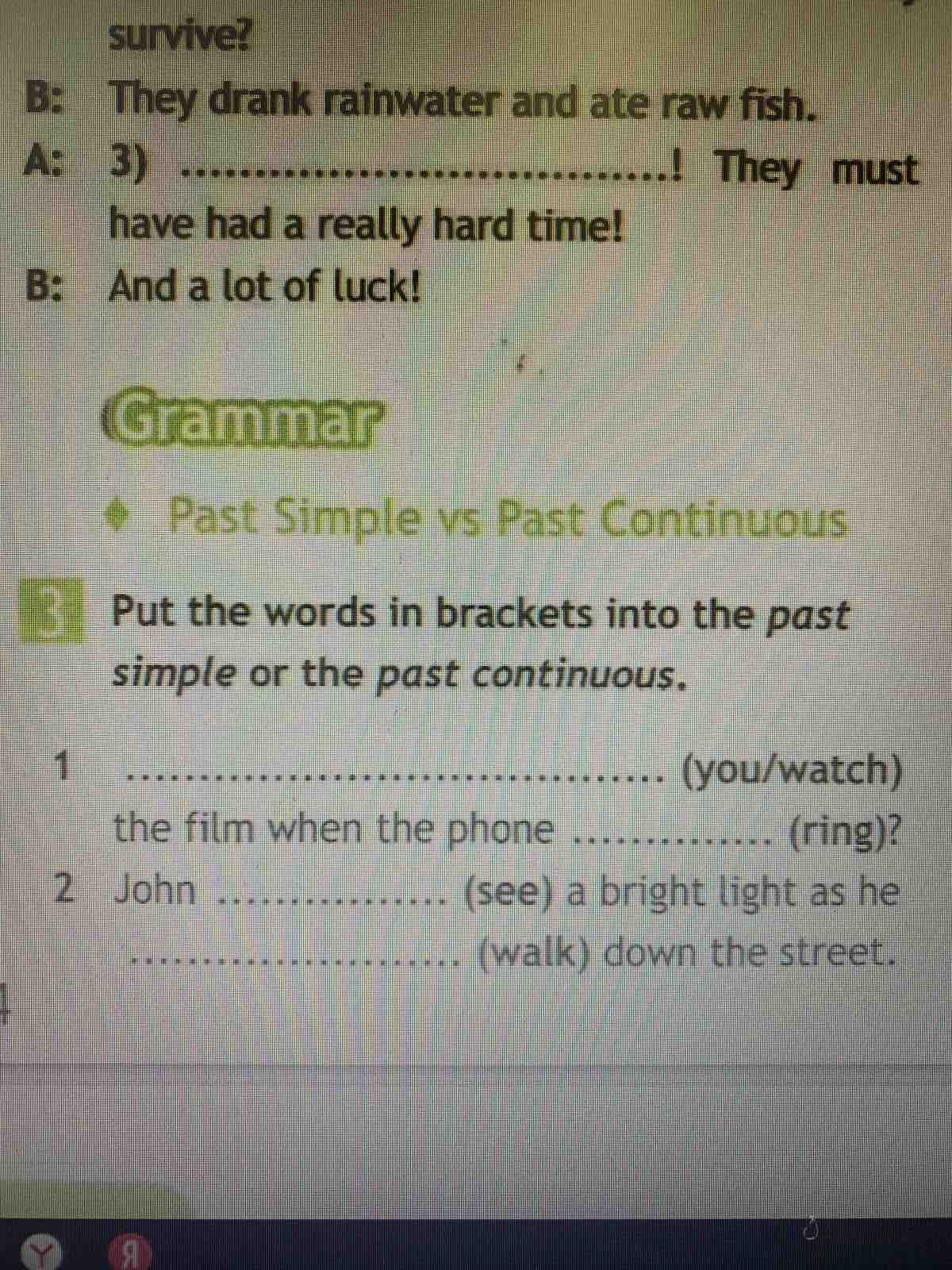 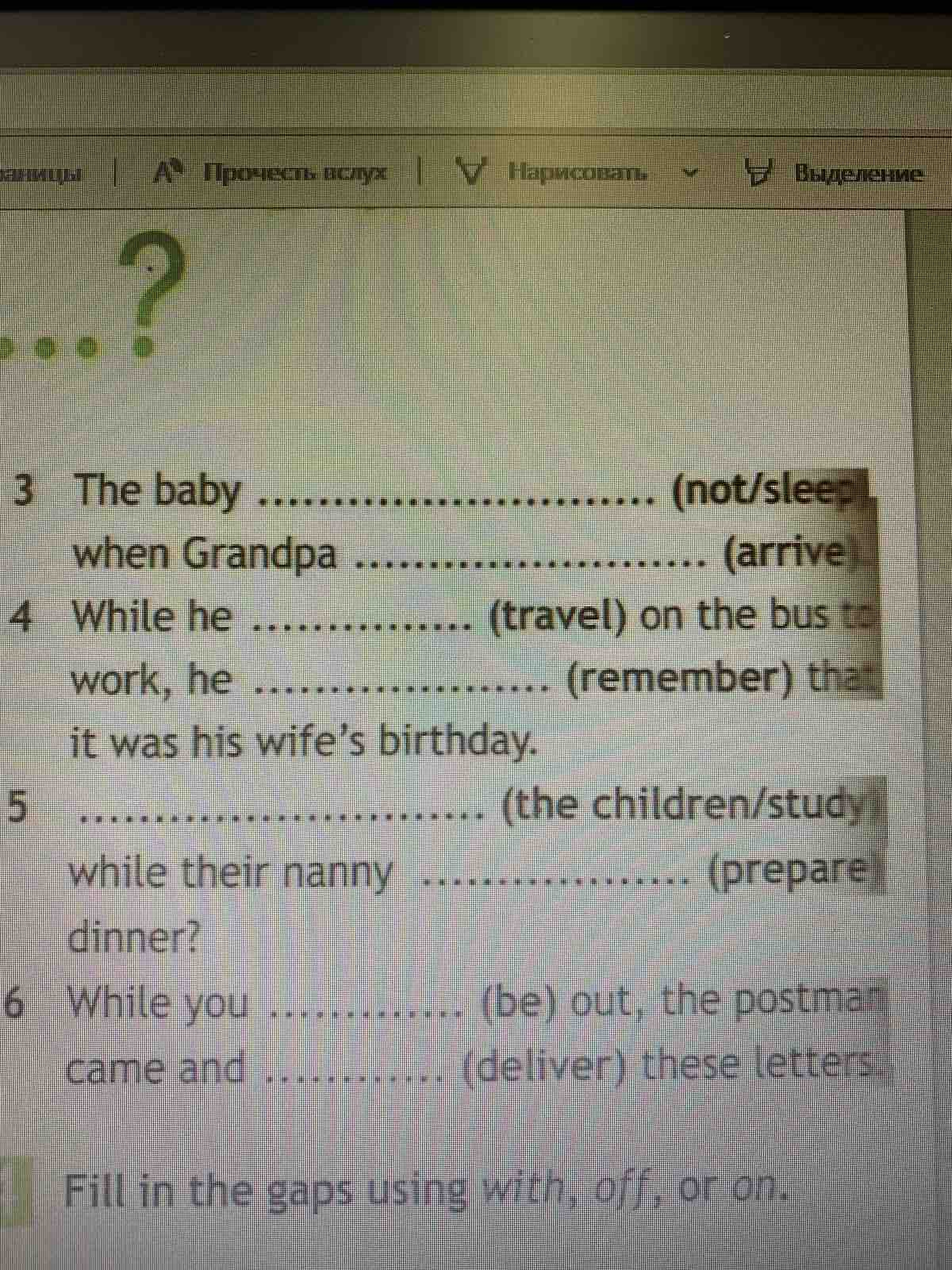 информатикаПоучаствовать в олимпиаде по программированию на учи.руПоучаствовать в олимпиаде по программированию на учи.руПоучаствовать в олимпиаде по программированию на учи.ру